nounplural nountalents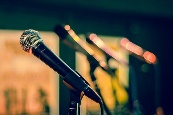 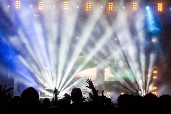 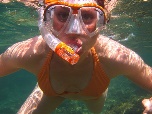 bells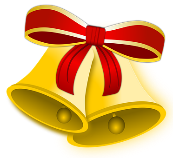 dreams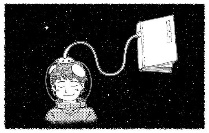 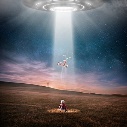 doors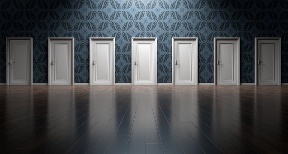 bell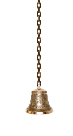 pencils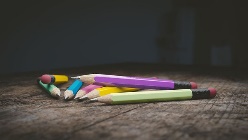 fears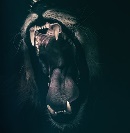 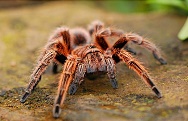 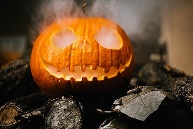 pencil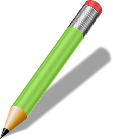 talentfear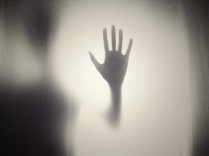 dream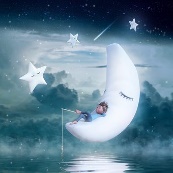 door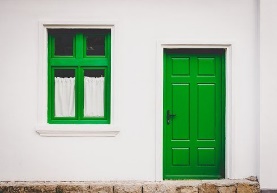 